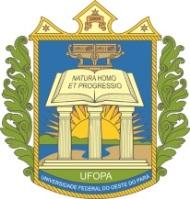 UNIVERSIDADE FEDERAL DO OESTE DO PARÁINSTITUTO DE CIÊNCIAS E TECNOLOGIA DAS ÁGUASCURSO DE BACHARELADO EM CIÊNCIAS BIOLÓGICASTERMO DE COMPROMISSO DE ORIENTAÇÃO DE TRABALHO DE CONCLUSÃO DE CURSOEu, _________________________________________________________________, SIAPE ________________________, declaro que aceito orientar o(a) discente ___________________________________________________________________, matrícula _________________, na elaboração do Trabalho de Conclusão do Curso de Bacharelado em Ciências Biológicas desta Instituição.Santarém/PA, _____ de ___________________ de ________.De acordo,___________________________________________Assinatura do(a) orientador(a)________________________________________________ Assinatura do(a) discenteUNIVERSIDADE FEDERAL DO OESTE DO PARÁINSTITUTO DE CIÊNCIAS E TECNOLOGIA DAS ÁGUASCURSO DE BACHARELADO EM CIÊNCIAS BIOLÓGICASTERMO DE COMPROMISSO DE COORIENTAÇÃO DE TRABALHO DE CONCLUSÃO DE CURSOEu, _________________________________________________________________, declaro que aceito coorientar o(a) discente ______________________________________________, matrícula _________________, na elaboração do Trabalho de Conclusão do Curso de Bacharelado em Ciências Biológicas desta Instituição.Santarém/PA, _____ de ___________________ de ________.De acordo,__________________________________________Assinatura do(a) coorientador(a)__________________________________________Assinatura do(a) discenteUNIVERSIDADE FEDERAL DO OESTE DO PARÁINSTITUTO DE CIÊNCIAS E TECNOLOGIA DAS ÁGUASCURSO DE BACHARELADO EM CIÊNCIAS BIOLÓGICASTERMO DE DESISTÊNCIA DE ORIENTAÇÃO DE TRABALHO DE CONCLUSÃO DE CURSO PELO ORIENTADOR OU COORIENTADOREu, ________________________________________________________, declaro, para os devidos fins, desistir da orientação ou coorientação do Trabalho de Conclusão de Curso do(a) discente____________________________________________________________________.Motivos da desistência:_______________________________________________________________________________________________________________________________________________________________________________________________________________________________________________________________________________________________________________________________________________________________________________________Parecer do Colegiado:____________________________________________________________________________________________________________________________________________________________________________________________________________________________________________________________________________________________________________Santarém/PA, _____ de ___________________ de ________.__________________________________________Assinatura do(a) orientador(a)__________________________________________Assinatura do(a) coordenador(a) do cursoUNIVERSIDADE FEDERAL DO OESTE DO PARÁINSTITUTO DE CIÊNCIAS E TECNOLOGIA DAS ÁGUASCURSO DE BACHARELADO EM CIÊNCIAS BIOLÓGICASTERMO DE DESISTÊNCIA DE ORIENTAÇÃO OU COORIENTAÇÃO DE TRABALHO DE CONCLUSÃO DE CURSO PELO DISCENTEEu, _______________________________________, discente do Curso de Bacharelado em Ciências Biológicas desta Instituição, declaro, para os devidos fins, desistir da orientação ou coorientação do Trabalho de Conclusão de Curso pelo(a) professor(a) _____________________________. Motivos da desistência:_______________________________________________________________________________________________________________________________________________________________________________________________________________________________________________________________________________________________________________________________________________________________________________________Parecer do Colegiado:_________________________________________________________________________________________________________________________________________________________________________________________________________________________________Santarém/PA, _____ de ___________________ de ________.___________________________________________Assinatura do(a) discente___________________________________________Assinatura do(a) coordenador(a) do cursoUNIVERSIDADE FEDERAL DO OESTE DO PARÁINSTITUTO DE CIÊNCIAS E TECNOLOGIA DAS ÁGUASCURSO DE BACHARELADO EM CIÊNCIAS BIOLÓGICASFORMULÁRIO DE INDICAÇÃO DE BANCA EXAMINADORASantarém/PA, _____ de ___________________ de ________._______________________________________Assinatura do(a) orientador(a)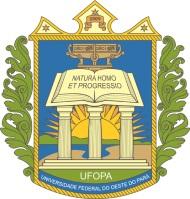 UNIVERSIDADE FEDERAL DO OESTE DO PARÁINSTITUTO DE CIÊNCIAS E TECNOLOGIA DAS ÁGUASCURSO DE BACHARELADO EM CIÊNCIAS BIOLÓGICASCONVITE PARA PARTICIPAÇÃO DE BANCA EXAMINADORASantarém/PA, _____ de ___________________ de ________.Prezado(a) Senhor(a) __________________________________________________Temos a imensa satisfação de convidar V.Sa. para participar, como membro ___________ [preencher com os termos: titular ou suplente], da Banca Examinadora do Trabalho de Conclusão do Curso de Bacharelado em Ciências Biológicas do(a) discente ____ ______________________________________________________________, que se intitula ___________________________________________________________________________.   O trabalho será apresentado no dia _____ de ______________ de _______, às _____ horas, na sala ____ do(a) ______________________________________.	O(A) discente terá de 20 a 30 minutos para fazer a exposição do seu trabalho e, após a apresentação, haverá arguição pelos integrantes da banca de 15 minutos para cada membro.	Desde já agradecemos.	Atenciosamente,__________________________________________Assinatura do(a) discente_______________________________________Assinatura do(a) orientador(a)UNIVERSIDADE FEDERAL DO OESTE DO PARÁINSTITUTO DE CIÊNCIAS E TECNOLOGIA DAS ÁGUASCURSO DE BACHARELADO EM CIÊNCIAS BIOLÓGICASTERMO DE ENCAMINHAMENTO DO TRABALHO DE CONCLUSÃO DE CURSO PARA DEFESAEu, ________________________________________________, na qualidade de professor(a) orientador(a), encaminho para apresentação e defesa pública, o Trabalho de Conclusão de Curso do(a) discente do Curso de Bacharelado em Ciências Biológicas desta Instituição, _______________________________________ [nome do(a) discente], intitulado ___________________________________________________________________________ ___________________________________________________________________________. Considero que o trabalho atende aos requisitos exigidos e que o(a) discente se encontra apto(a) a apresentá-lo perante a Banca Examinadora.Por ser verdade, firmo o presente.Santarém/PA, _____ de ___________________ de ________._______________________________________Assinatura do(a) orientador(a)UNIVERSIDADE FEDERAL DO OESTE DO PARÁINSTITUTO DE CIÊNCIAS E TECNOLOGIA DAS ÁGUASCURSO DE BACHARELADO EM CIÊNCIAS BIOLÓGICASFICHA DE AVALIAÇÃO DO TRABALHO DE CONCLUSÃO DE CURSODiscente: ___________________________________________________________________Orientador(a): _______________________________________________________________Título do trabalho: __________________________________________________________________________________________________________________________________________________________________________________________________________________Santarém/PA, _____ de ___________________ de ________.________________________________________   ________________________________           Nome do membro da banca                                Assinatura do membro da bancaUNIVERSIDADE FEDERAL DO OESTE DO PARÁINSTITUTO DE CIÊNCIAS E TECNOLOGIA DAS ÁGUASCURSO DE BACHARELADO EM CIÊNCIAS BIOLÓGICASRESULTADO DA AVALIAÇÃO DO TRABALHO DE CONCLUSÃO DE CURSODiscente: ___________________________________________________________________Orientador(a): _______________________________________________________________Título do trabalho: __________________________________________________________________________________________________________________________________________________________________________________________________________________Situação do discente:        (    ) Aprovado          (    ) ReprovadoObservações: Para TCC que utilizar de artigo científico publicado ou aceito para publicação em revista indexada, colocar o nome do periódico e o Qualis. _________________________________________________________________________________________________________________________________________________Santarém/PA, _____ de ___________________ de ________._______________________________________________________________Assinatura do(a) orientador(a)UNIVERSIDADE FEDERAL DO OESTE DO PARÁINSTITUTO DE CIÊNCIAS E TECNOLOGIA DAS ÁGUASCURSO DE BACHARELADO EM CIÊNCIAS BIOLÓGICASATA DE DEFESA DO TRABALHO DE CONCLUSÃO DE CURSOAos ____ dias do mês de ______________ do ano de dois mil e ________, às ____ horas, realizou-se na sala _____ do(a) ____________________________________, a sessão pública de defesa do Trabalho de Conclusão de Curso do(a) discente ___________________________________________________________________________,intitulado __________________________________________________________________,como requisito parcial para obtenção do título de Bacharel em Ciências Biológicas. Os trabalhos foram conduzidos pelo(a) professor(a)__________________________, orientador(a) do(a) discente e presidente da Banca Examinadora, constituída, também, pelos membros convidados _________________________________________________________ e _____________________________________________________________________.Após apresentação do Trabalho de Conclusão e Curso, a Banca Examinadora passou à arguição do(a) discente. Encerrados os trabalhos de arguição, os examinadores reuniram-se para avaliação e deram o parecer final sobre a apresentação e defesa oral do(a) discente, considerando-o(a) ____________________. Proclamados os resultados pelo(a) presidente da Banca, foram encerrados os trabalhos e, para constar, eu __________________, na qualidade de professor(a) orientador(a) do Trabalho de Conclusão de Curso avaliado, lavrei a presente ata que assino juntamente com os demais membros da Banca Examinadora.Santarém/PA, _____ de ___________________ de ________.Presidente/orientador(a):_______________________________________________________Membro: ___________________________________________________________________Membro: ___________________________________________________________________UNIVERSIDADE FEDERAL DO OESTE DO PARÁINSTITUTO DE CIÊNCIAS E TECNOLOGIA DAS ÁGUASCURSO DE BACHARELADO EM CIÊNCIAS BIOLÓGICASATA DE DEFESA DO TRABALHO DE CONCLUSÃO DE CURSOAos ____ dias do mês de ______________ do ano de dois mil e ________, às ____ horas, realizou-se na sala _____ do(a) ____________________________________, a sessão pública de defesa do Trabalho de Conclusão de Curso dos(a) discentes ___________________________________________________________________________ e __________________________________________________________________________intitulado __________________________________________________________________,como requisito parcial para obtenção do título de Bacharel em Ciências Biológicas. Os trabalhos foram conduzidos pelo(a) professor(a)__________________________, orientador(a) dos(a) discentes e presidente da Banca Examinadora, constituída, também, pelos membros convidados _______________________________________________________________________________ e _____________________________________________________________________.Após apresentação do Trabalho de Conclusão e Curso, a Banca Examinadora passou à arguição dos(a) discentes. Encerrados os trabalhos de arguição, os examinadores reuniram-se para avaliação e deram o parecer final sobre a apresentação e defesa oral do(a) primeiro discente, considerando-o(a) ____________________ e do segundo discente, considerando-o _____________________________. Proclamados os resultados pelo(a) presidente da Banca, foram encerrados os trabalhos e, para constar, eu _________________________, na qualidade de professor(a) orientador(a) do Trabalho de Conclusão de Curso avaliado, lavrei a presente ata que assino juntamente com os demais membros da Banca Examinadora.Santarém/PA, _____ de ___________________ de ________.Presidente/orientador(a):_______________________________________________________Membro: __________________________________________________________________  UNIVERSIDADE FEDERAL DO OESTE DO PARÁINSTITUTO DE CIÊNCIAS E TECNOLOGIA DAS ÁGUASCURSO DE BACHARELADO EM CIÊNCIAS BIOLÓGICASATA DE DEFESA DO TRABALHO DE CONCLUSÃO DE CURSO Aos ____ dias do mês de ______________ do ano de dois mil e ________, às ____ horas, realizou-se na sala _____ do(a) ____________________________________, a sessão pública do Trabalho de Conclusão de Curso do(a) discente_____________________________________________________________________ intitulado __________________________________________________________________,como requisito parcial para obtenção do título de Bacharel em Ciências Biológicas. Os trabalhos foram conduzidos pelo(a) professor(a)__________________________, orientador(a) dos(a) discentes e presidente da Banca Examinadora, constituída, também, pelas testemunhas _____________________________________________________________________ e _____________________________________________________________________.Após apresentação do Trabalho de Conclusão de Curso, os ouvintes passaram à arguição do(a) discente. Encerrados os trabalhos de arguição, o orientador considerando o Art. 9, §1º das NORMAS DO TRABALHO DE CONCLUSÃO DE CURSO (TCC) DO CURSO DE BACHARELADO EM CIÊNCIAS BIOLÓGICAS DA UFOPA, declarou o (a) discente ______________________. Proclamados os resultados e encerrados os trabalhos, para constar, eu _________________________, na qualidade de professor(a) orientador(a) do Trabalho de Conclusão de Curso avaliado, lavrei a presente ata que assino juntamente com os demais membros da Banca Examinadora.Santarém/PA, _____ de ___________________ de ________.Presidente/orientador(a):_______________________________________________________Testemunha 1: ______________________________________________________________UNIVERSIDADE FEDERAL DO OESTE DO PARÁINSTITUTO DE CIÊNCIAS E TECNOLOGIA DAS ÁGUASCURSO DE BACHARELADO EM CIÊNCIAS BIOLÓGICASTERMO DE CIÊNCIA DO ORIENTADOR PARA CORREÇÃO DA VERSÃO FINAL DO TRABALHO DE CONCLUSÃO DE CURSOEu, _________________________________________________________________, SIAPE ________________________, declaro que estou ciente das correções realizadas no Trabalho de conclusão da (o) discente  ___________________________________________________, matrícula _________________. Santarém/PA, _____ de ___________________ de ________.De acordo,___________________________________________Assinatura do(a) orientador(a)________________________________________________ Assinatura do(a) discenteNome do(a) discente:Nome do(a) orientador(a):Nome do coorientador(a):Título do TCC:Banca examinadora (Nome completo/Instituição)Membro titular: quando necessário Membro titular: quando necessário Membro suplente: quando necessário(    ) Defesa de artigo: Não será necessário informar os membros da banca examinadora quando for defesa de artigo respeitando o regramento descrito nas Normas do Trabalho de Conclusão de Curso (TCC) do Curso de Bacharelado em Ciências Biológicas da Ufopa.CRITÉRIOS DE AVALIAÇÃOCRITÉRIOS DE AVALIAÇÃO01. Trabalho escrito (6 pontos)Notaa) Relevância acadêmico-científica do tema/problema (1 ponto)b) Fundamentação teórica. Adequação metodológica (1 ponto)c) Consistência dos resultados. Argumentação na discussão (1 ponto)d) Coerência e consistência das conclusões (1 ponto)e) Pertinência e atualização do referencial bibliográfico (1 ponto)f) Clareza na redação, correção gramatical, formatação e apresentação estética(1 ponto)Nota do trabalho escrito02. Apresentação oral (4 pontos)Notaa) Domínio na utilização de recursos audiovisuais (0,5 ponto)b) Segurança durante a apresentação (clareza, uso correto da gramática, postura gestual-corporal, sequenciamento racional das ideias, domínio do tema) (1,5 ponto)c) Otimização do tempo de exposição (1 ponto)d) Consistência e fundamentação da arguição (1 ponto)Nota da apresentação oralNOTA FINALMembro da BancaNotaAvaliador 1: [nome] quando necessárioAvaliador 2: [nome] quando necessárioMédia final